高機能消防指令センターの一般公開について１　目的　　地域住民を対象に、日頃の消防業務に対する理解と認識を深めて頂き、防災意識の高揚を図るとともに、１１９番通報の適正利用について喚起することを目的としています。２　開放日時　　平成３０年１０月２８日（日）９時３０分～１５時００分３　場所　　下北消防本部合同庁舎２階　通信指令室４　実施内容　　以下の内容で、高機能消防指令センター内の一般公開を実施します。（１）通信指令課の体制及び業務内容の説明（２）ドクターヘリ要請時の活動内容の説明（３）高機能消防指令センターパンフレットの配布※　個人情報保護の観点から、高機能指令センター内には入室出来ません。　廊下からの見学となりますのでご了承ください。※　当日は下北消防本部合同庁舎１階むつ消防署において、「消防フェスタ」も開催されていますのでお気軽にお越し下さい。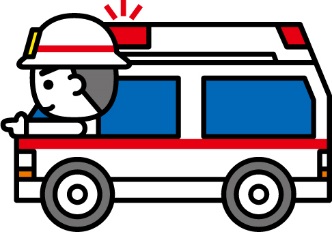 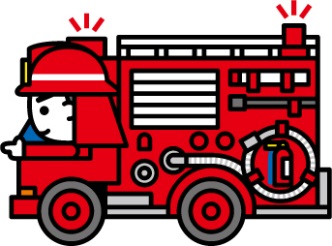 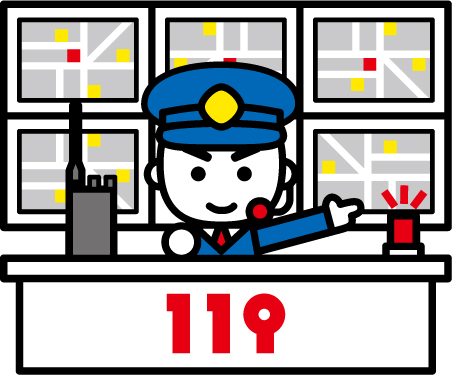 